小学校４年生　理科　　　　　　　　　　　勉強した日　　　　　　　　　　　　　　　名前３．電池のはたらき□　「ふしぎエンドレス」（５/１２（火）　９：２５～９：３５放送分　『電池カーの速さのひみつ』）を　　メモを取りながら　気付いたことや、考えたことを書きましょう。ここに注目！　電池　回路のつなぎ方　重さ　スタートのしかた　など□　タイヤを回すためのモーターは、電気のはたらきで回転します。速さがちがう２台の車があるとき、何がちがうから速さが違うと思いますか。また、それをどのようにたしかめるとよいでしょうか。□　みなさんは、どちらのつなぎ方が速いと思いますか。どちらかに○をして理由もかきましょう。（　　　　　　）　　　　　　　　　（　　　　　　）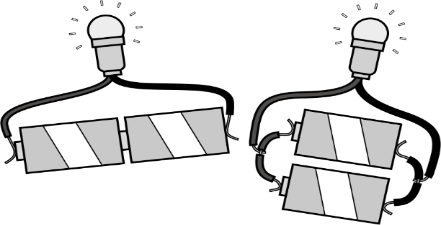 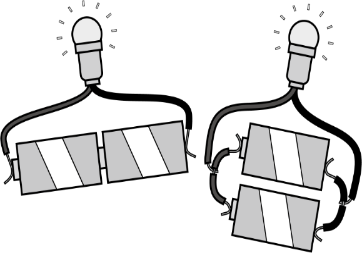 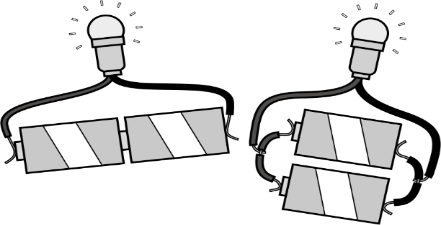 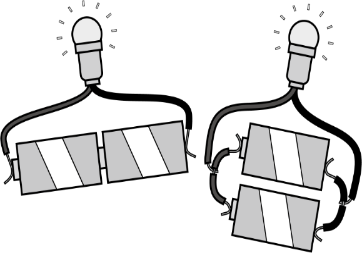 